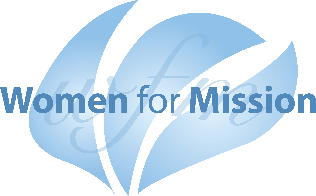 Support a Volunteer Fund Application FormThe WfM ‘Support a Volunteer’ fund gives financial assistance to members of the Free Church of Scotland volunteering for short term mission work overseas. Grants are made at the discretion of the WfM Committee.The committee will consider funding up to 50% of travel expenses.  The maximum grant payable is £500. In order to benefit as many people as possible, applicants are invited to apply for a grant on not more than two occasions, within a two year period. The committee will only support applicants volunteering for evangelical mission.If the application for funds is successful, and once your period of mission work is finished, the enclosed report or downloaded report form should be completed. Where appropriate, this report may be used in Free Church publications, materials and web pages to highlight and encourage overseas mission. Please email a completed application form to: supportavolunteer@womenformission.org(Registered Charity SC038988) Application (to be completed by applicant) Application (to be completed by applicant) Full Name: Address: Postcode: Telephone No.: Email address: Occupation: In which Free Church Congregation are you a member? With which missionary organisation do you hope to go overseas? Please include copy of your travel expenses receipt or detail of projected travel costs, if not yet purchased, with your application.How much funding have you raised by your own efforts and in what ways? Please outline briefly the nature of the project you are volunteering to be involved with and include information regarding the following:The location where you will be working The type of work you expect to undertake The dates you plan to be there Why you decided to volunteer for this assignment? What you feel you can offer to the work? (Continue on an additional sheet if necessary) Please provide evidence the project you are volunteering at is involved in evangelical mission.  A copy of their doctrinal statement or relevant web address would be appropriate.Applicant Signature and Date: Minister / Elder Signature and Date: Approval Record (to be completed by WfM) Approval Record (to be completed by WfM) Application ref no: Amount approved and proportion of travelling costs: Ref no, date and amount approved from any previous application to the fund: Approval signature and date: Approval signature and date: 